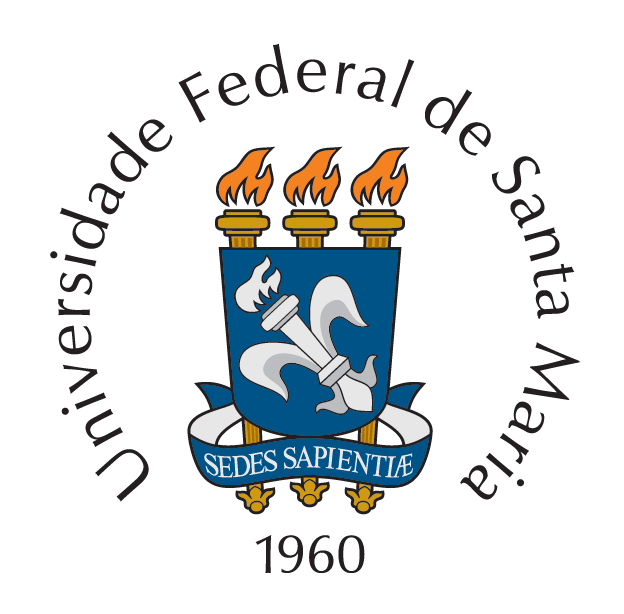 Universidade Federal de Santa MariaCurso de __________________________________Memorando nº ____/20____		Santa Maria, _____, de ______________de 20___.À Coordenadoria de Ações EducacionaisAssunto: Solicitação de Plano de Acompanhamento PedagógicoPrezados,Solicitamos a elaboração de Plano de Acompanhamento Pedagógico para a/o acadêmica/o _________________________________________, matrícula __________________, do Curso de _________________________________, conforme previsto na Resolução 033/2015 da UFSM.Informações sobre o ingresso e permanência do estudante no curso:Semestre de Ingresso:Total de Semestres Cursados:Total de Semestres Trancados:Máximo de Semestres no curso:Contatos atualizados do estudante: E-mail:Telefone:____________________________________________[Coordenação do Curso de.............................................................]